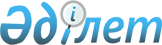 Об утверждении классификации видов работ, выполняемых при содержании, текущем, среднем и капитальном ремонтах улиц населенных пунктов Туркестанской областиПостановление акимата Южно-Казахстанской области от 11 марта 2016 года № 55. Зарегистрировано Департаментом юстиции Южно-Казахстанской области 14 апреля 2016 года № 3711
      Сноска. Заголовок с изменениями, внесенным постановлением акимата Туркестанской области от 12.08.2019 № 171 (вводится в действие по истечении десяти календарных дней после дня его первого официального опубликования).
      В соответствии с пунктом 2 статьи 27 и статьей 37 Закона Республики Казахстан от 23 января 2001 года "О местном государственном управлении и самоуправлении в Республике Казахстан", подпунктом 6-8) пункта 1-1 статьи 13 Закона Республики Казахстан от 17 июля 2001 года "Об автомобильных дорогах", Законом Республики Казахстан от 27 октября 2015 года № 363-V "О внесении изменений и дополнений в некоторые законодательные акты Республики Казахстан по вопросам развития дорожно-транспортной инфраструктуры, транспортной логистики и авиаперевозок", акимат Южно-Казахстанской области ПОСТАНОВЛЯЕТ:
      1. Утвердить классификацию видов работ, выполняемых при содержании, текущем, среднем и капитальном ремонтах улиц населенных пунктов Туркестанской области согласно приложению к настоящему постановлению.
      Сноска. Пункт 1 с изменениями, внесенным постановлением акимата Туркестанской области от 12.08.2019 № 171 (вводится в действие по истечении десяти календарных дней после дня его первого официального опубликования).


      2. Государственному учреждению "Аппарат Акима Южно-Казахстанской области" в порядке, установленном законодательными актами Республики Казахстан, обеспечить:
      1) направление настоящего постановления на официальное опубликование в периодических печатных изданиях, распространяемых на территории Южно-Казахстанской области и информационно-правовой системе "Әділет";
      2) размещение настоящего постановления на интернет-ресурсе акимата Южно-Казахстанской области.
      3. Настоящее постановление вводится в действие по истечении десяти календарных дней после дня его первого официального опубликования.
      4. Контроль за исполнением настоящего постановления возложить на первого заместителя акима области Д. Сатыбалды. Классификация видов работ, выполняемых при содержании, текущем, среднем и капитальном ремонтах улиц населенных пунктов Туркестанской области
      Сноска. Приложение - в редакции постановления акимата Южно-Казахстанской области от 03.01.2018 № 1 (вводится в действие по истечении десяти календарных дней после дня его первого официального опубликования); заголовок приложения - в редакции постановления акимата Туркестанской области от 12.08.2019 № 171 (вводится в действие по истечении десяти календарных дней после дня его первого официального опубликования). Раздел 1. Общие положения
      1. Настоящая классификация видов работ, выполняемых при содержании, текущем, среднем и капитальном ремонтах улиц населенных пунктов (далее - классификация) определяет виды работ, выполняемых при содержании, текущем, среднем и капитальном ремонтах улиц населенных пунктов (далее - улицы) и сооружений на них.
      2. Классификация применяется для обоснования объемов дорожно-ремонтных работ и расчета финансовых средств.
      3. В настоящей Классификации используются следующие определения:
      1) управляющие улицами - физические и юридические лица, осуществляющие деятельность по управлению улицами на праве хозяйственного ведения или оперативного управления, на основании договоров в рамках выполнения государственного задания, договоров концессии, доверительного управления имуществом, безвозмездного пользования улицами или их участками;
      2) управление эксплуатацией улиц и сооружений на них - это комплекс организационных и регламентирующих работ по обеспечению требуемого технического уровня и транспортно-эксплуатационного состояния улиц и сооружений на них, на основе их диагностики и мониторинга, с разработкой экономически обоснованной стратегии дорожно-ремонтных работ;
      3) мониторинг состояния улиц - это система наблюдений и контроля, оценки и прогноза возможных антропогенных изменений их состояния в результате эксплуатации и воздействия окружающей среды;
      4) маршрутный способ ремонта улиц - это комплекс ремонтных работ, выполняемых по маршруту, включая работы по ликвидации опасных для движения транспорта дефектов и по восстановлению ровности дорожного покрытия на локальных участках;
      5) дорожная одежда - это многослойная конструкция в пределах проезжей части улицы, воспринимающая нагрузку от автотранспортного средства и передающая ее на грунт;
      6) межремонтный срок службы дорожной одежды - это период от момента сдачи улицы в эксплуатацию после строительства, реконструкции или капитального ремонта до очередного капитального ремонта, связанного с повышением несущей способности (усилением) конструкции улицы;
      7) межремонтный срок службы покрытия улицы - это период времени от сдачи улицы в эксплуатацию после строительства, реконструкции, капитального или среднего ремонта до возникновения потребности в выполнении очередного среднего ремонта, связанного с возмещением слоя износа и восстановлением ровности и сцепных качеств и устранения дефектов, до требуемых значений по интенсивности движения транспорта;
      8) стратегия улично-ремонтных работ - это комплекс наиболее эффективных долговременных технических решений и управляющих воздействий по сохранности и улучшению транспортно-эксплуатационного состояния сети улиц и их сооружений при рациональном использовании выделяемых ресурсов;
      9) программно-аппаратный комплекс взимания платы за проезд - совокупность оборудования, программного обеспечения и элементов улицы, предназначенных для взимания платы за проезд;
      10) измерительные приборы, оборудования и программные обеспечения для контроля и мониторинга движения транспортных средств – комплекс оборудований, обеспечивающий контроль и мониторинг движения автотранспортных средств по улицам;
      11) зимнее содержание улиц - комплекс специфических работ, связанных с защитой улиц и сооружений на них от снежных заносов, их своевременной расчисткой и борьбой с зимней скользкостью дорожных покрытий.
      4. В состав улиц входят: полоса отвода, конструктивные элементы улиц, обстановка и обустройство улиц, водоотводные и водопропускные сооружения, мосты, путепроводы, транспортные развязки, виадуки, тоннели, защитные галереи, сооружения и устройства, предназначенные для повышения безопасности движения на улицах, лесополосы, газоны, клумбы, цветники, декоративные насаждения, линейные жилые здания и комплексы дорожно-эксплуатационной службы, программно-аппаратный комплекс взимания платы за проезд, ИТС и измерительные приборы, оборудования и программные обеспечения для контроля и мониторинга движения автотранспортных средств, и воздушное пространство над ними в пределах установленного габарита.
      5. Фактически выделенные денежные ресурсы на проведение работ по эксплуатации улиц и сооружений на них распределяются исходя из видов проводимых ремонтных работ, установленных на основе материалов обследования и диагностики транспортно-эксплуатационного состояния улиц и их сооружений.
      6. Классифицируемые виды работ, выполняемые при содержании, текущем, среднем и капитальном ремонтах улиц, выполняются в соответствии с требованиями действующих в дорожной отрасли нормативно-технических документов.
      7. Управление эксплуатацией улиц и сооружений на них включает в себя следующие работы:
      1) обоснование стратегии улично - ремонтных работ и планирование потребных финансовых ресурсов;
      2) обеспечение сохранности улиц и сооружений на них и предохранение их от преждевременного износа;
      3) совершенствование и актуализация нормативно-технической базы по проектированию, строительству, реконструкции, эксплуатации, включая ремонт и содержание улиц и уличных сооружений, на основе передового опыта и достижений науки и техники;
      4) совершенствование технологии и организации работ по ремонту и содержанию улиц и сооружений на них;
      5) организация, координация, регулирование и контроль за выполнением работ по управлению эксплуатацией улиц и сооружений на них;
      6) научное, техническое сопровождение и мониторинг опытных участков улиц в рамках работ по текущему, среднему и капитальному ремонту улиц, с организацией технологического сопровождения и мониторингом устроенных участков.
      8. В состав работ по диагностике и мониторингу улиц и сооружений на них входят:
      1) систематические (весенние, осенние и месячные) осмотры улиц и сооружений на них с оценкой качества их содержания;
      2) визуальное и инструментальное обследования с оценкой технического уровня и транспортно-эксплуатационного состояния улиц и сооружений на них, паспортизация улиц и сооружений на них;
      3) учет интенсивности и состава движения транспорта на улицах.
      9. В состав работ по обоснованию стратегии улично - ремонтных работ и планирования финансовых ресурсов входят:
      1) создание, администрирование и управление единым информационным банком данных о транспортно-эксплуатационном состоянии улиц и сооружений на них;
      2) обоснование работ по содержанию и ремонтам на основе анализа информационного банка данных о транспортно-эксплуатационном состоянии улиц и сооружений на них;
      3) выработка стратегии улично-ремонтных работ с прогнозированием состояния сети улиц. Составление текущих и перспективных планов улично-ремонтных работ, в том числе планов содержания сети улиц;
      4) планирование потребных финансовых ресурсов для сохранности и поддержания сети улиц в требуемом эксплуатационном состоянии;
      5) разработка программ по повышению безопасности дорожного движения и ликвидации мест концентрации дорожно-транспортных происшествий (далее – ДТП).
      10. В состав работ по организации, и обеспечению безопасности и удобства движения транспорта на улицах входят:
      1) изучение режимов движения автотранспортных потоков, разработка схем разметки улиц, дислокации дорожных знаков, регулирование скоростей движения, организация автоматизированных систем управления движением;
      2) анализ ДТП, обследование мест совершения ДТП, выявление причин и подготовка предложений по улучшению условий безопасности дорожного движения;
      3) выявление наиболее опасных, с точки зрения безопасности движения, участков улиц и разработка профилактических мероприятий для предотвращения аварийности;
      4) согласование производства строительных работ в пределах полосы отвода;
      5) разработка технических условий и согласований на примыкания и пересечения улиц и сооружений с коммуникациями и инженерными сетями;
      6) согласование размещения объектов уличного коммерческого сервиса.
      11. В состав работ по обеспечению сохранности улиц и сооружений на них и предохранения их от преждевременного износа входят:
      1) согласование проезда крупногабаритных и тяжеловесных транспортных средств;
      2) анализ влияния большегрузного транспорта на сохранность дорожных одежд и сооружений на них и разработка предложений по ограничению или обеспечению организации движения большегрузного транспорта в неблагоприятные погодные условия, а также на ослабленных участках с недостаточной прочностью дорожной одежды.
      12. В состав работ по совершенствованию и актуализации нормативно-технической базы ремонта и содержания улиц и сооружений на них, включая технологию и организацию их ремонта и содержания, входят:
      1) формирование перспективных и текущих планов стандартизации и их реализация, включая ревизию, обновление и совершенствование нормативно-технической базы и нормативно-технических документов по проектированию, строительству, реконструкции, эксплуатации, включая ремонт и содержание улиц и сооружений на них;
      2) изучение мирового опыта и достижений науки и техники по технологиям, материалам, машинам и оборудованию с разработкой рекомендаций и заключений по их внедрению в практику ремонта и содержания улиц и сооружений на них.
      13. В состав работ по организации, координации, регулированию и контролю за управлением эксплуатацией улиц и сооружений на них входят:
      1) координация и регулирование выполнения улично-ремонтных работ по содержанию сети улиц и сооружений на них;
      2) периодическая инвентаризация улиц и сооружений на них, составление отчетности;
      3) организация контроля качества при содержании и текущем ремонте улиц, совершенствование системы контроля и обеспечения качества улично-ремонтных работ, инструментальное обеспечение контроля качества;
      4) постоянное совершенствование структуры и методов управления эксплуатацией улиц и сооружений на них. Раздел 2. Содержание улиц населенных пунктов и сооружений на них
      14. Работы по содержанию улиц и сооружений на них осуществляется непрерывно в течение всего года.
      В целях своевременного проведения работ по содержанию улиц и сооружений на них, их визуальный осмотр осуществляется ежедневно посредством патрулирования.
      Предусматривается выполнение работ по предупреждению и исправлению повреждений улиц и сооружений на них, которые планируются на основе результатов осмотров улиц по ведомостям дефектов, в пределах средств на содержание, согласно утвержденным нормативам финансирования.
      15. В результате проведения работ по содержанию улиц должно быть обеспечено бесперебойное, безопасное и удобное движение транспортных средств, в течение всего года.
      16. Работы по содержанию не требуют составления проектной документации. Их планируют на основе результатов осмотров улиц по ведомостям дефектов, в пределах средств на содержание, согласно действующим нормативам финансирования, утвержденным приказами исполняющего обязанности Министра по инвестициям и развитию Республики Казахстан от 17 июня 2015 года № 705 "Об утверждении нормативов финансирования на ремонт и содержание автомобильных дорог общего пользования международного и республиканского значения" и от 17 июня 2015 года № 711 "Об утверждении нормативов финансирования на ремонт и содержание улиц столицы, городов республиканского значения, автомобильных дорог областного и районного значения".
      17. Работы по содержанию улиц и сооружений на них подразделяются на содержание в весенний, летний и осенний периоды, зимнее содержание, озеленение улиц, управление эксплуатацией улиц и сооружений на них, а также прочие работы.
      18. В состав работ по содержанию улиц входит сбор, обработка и представление ежедневной круглогодичной информации, с содержанием операторов, в том числе:
      1) о проезжаемости на улицах, включая информационное обеспечение средств массовой информации о проезжаемости улиц;
      2) о произошедших ДТП;
      19. При содержании улиц и сооружений на них в весенний, летний, осенний и зимний периоды, а именно круглогодично выполняют следующие работы:
      1) патрульный надзор за состоянием улиц и сооружений на них;
      2) по земляному полотну и системе водоотвода:
      очистка водоотводных канав весной от снега, а летом от наносного мусора и грязи с погрузкой, вывозкой и передачей в утилизацию мусора;
      раскопка и засыпка осушительных воронок на обочинах, на пучинистых участках;
      планировка откосов, засев травами;
      окашивание и уборка скошенной травы;
      вырубка кустарников и корчевка деревьев, дикорастущей поросли на обочинах и откосах земляного полотна с уборкой, погрузкой, вывозкой и передачей в утилизацию вырубленного материала;
      планировка обочин и присыпных берм, без добавления материала;
      подсыпка, срезка и планировка обочин и берм с подсыпкой обеспечивающий безопасное движение транспортных средств, на отдельных участках;
      ликвидация пучинистых участков;
      расчистка обвалов, оползней и селевых выносов;
      подсыпка и укрепление обочин;
      исправление отдельных повреждений земляного полотна, водоотводов, резервов, берм, защитных, укрепительных и регуляционных сооружений с заменой отдельных элементов и использованием нового материала;
      срезка и планировка обочин и берм, с добавлением или без добавления материала, обеспечивающих безопасное движение транспортных средств;
      устранение локальных мест размыва насыпи, засыпка промоин;
      прокопка новых канав;
      вырубка сухостоя и коронование деревьев;
      ремонт или замена арычной системы и прикормочных лотков;
      3) по полосе отвода:
      планировка полосы отвода для обеспечения стока воды;
      сбор мусора в полосе отвода, погрузка, вывоз и передача в утилизацию;
      вырубка и корчевка деревьев, кустарников, дикорастущей поросли, влияющих на безопасность дорожного движения, с уборкой погрузкой, вывозкой и передача в утилизацию вырубленного материала;
      окашивание полосы отвода и уборка, погрузка, вывозка и передача в утилизацию скошенной травы, камыша и бурьяна;
      планировка полосы отвода с добавлением материалов для обеспечения пропуска талых и паводковых вод;
      4) по проезжей части с капитальными покрытиями:
      очистка и мойка проезжей части;
      использование омолаживающих жидкостей для эффективной изоляции асфальтобетонного покрытия от проникновения влаги, воздуха, от солнечной радиации, восстановления разрушенного под влиянием атмосферных воздействий битума, сохранения и восстановления водостойкости покрытий;
      заливка трещин;
      ликвидация ямочности, заделка трещин, выбоин, просадок, выравнивание кромок;
      устранение пучин на покрытии на локальных участках;
      срезка наплывов и опасных неровностей на покрытии, заделка впадин с последующим устройством шероховатой поверхностной обработки слоя износа;
      разметка проезжей части;
      ремонт и заполнение швов в цементобетонных покрытиях;
      ремонт аварийно-опасных участков маршрутным способом (устранение пучин, ремонт оснований и покрытия, ямочный ремонт, заливка трещин, устройство выравнивающего слоя, укрепление обочин, поверхностная обработка покрытий);
      ремонт участков методом ресайклинга (устранение пучин, частичный ремонт оснований и покрытия, ямочный ремонт);
      устройство поверхностных обработок покрытий;
      при выполнении ремонта на улицах маршрутным способом, производится комплекс ремонтных работ, включающий работы по содержанию улиц, а также работы по ликвидации опасных для движения дефектов, выявленных по маршруту, в том числе по восстановлению ровности дорожного покрытия на локальных участках улиц, в том числе методом ресайклинга. При маршрутном способе ремонта, ремонтные работы выполняются комбинированно на всем протяжении маршрута, в местах сосредоточения значительных деформаций и разрушений дорожного покрытия на локальных участках.
      Работы выполняются силами дорожной организации, производящей содержание дорог и улиц по технологии работ, принятой для устранения соответствующих дефектов и исполнительным сметам, оформленным в соответствии с действующими положениями на основании ведомости дефектов;
      5) по проезжей части с усовершенствованными покрытиями:
      уход за участками с избытком вяжущего материала;
      заливка трещин;
      использование омолаживающих жидкостей для эффективной изоляции асфальтобетонного покрытия от проникновения влаги, воздуха, от солнечной радиации, восстановления разрушенного под влиянием атмосферных воздействий битума, сохранения и восстановления водостойкости покрытий;
      ликвидация ямочности, заделка трещин, выбоин, просадок, выравнивание кромок участка улиц;
      разметка проезжей части;
      ремонт аварийно-опасных участков маршрутным способом (устранение пучин, ремонт оснований и покрытия, ямочный ремонт, заливка трещин, устройство выравнивающего слоя, укрепление обочин, поверхностная обработка покрытий);
      ремонт участков методом ресайклинга (устранение пучин, частичный ремонт оснований и покрытия, ямочный ремонт);
      устройство поверхностных обработок покрытий;
      при выполнении ремонта на улицах маршрутным способом, производится комплекс ремонтных работ, включающий работы по содержанию улиц, а также работы по ликвидации опасных для движения дефектов, выявленных по маршруту, в том числе по восстановлению ровности дорожного покрытия на локальных участках улиц, в том числе методом ресайклинга. При маршрутном способе ремонта, ремонтные работы выполняются комбинированно на всем протяжении маршрута, в местах сосредоточения значительных деформаций и разрушений дорожного покрытия на локальных участках улиц.
      Работы выполняются силами дорожной организации, производящей содержание дорог и улиц по технологии работ, принятой для устранения соответствующих дефектов и исполнительным сметам, оформленным в соответствии с действующими положениями на основании ведомости дефектов;
      6) по проезжей части с переходными покрытиями:
      очистка покрытия от грязи;
      обеспыливание покрытия водой;
      профилирование и уплотнение покрытия с добавлением материала;
      наметание каменной мелочи и высевок на покрытие, уборка катуна;
      восстановление профиля щебеночных и гравийных покрытий с добавлением или без добавления соответствующего материала;
      восстановление профиля щебеночных и гравийных покрытий;
      7) по проезжей части с грунтовыми и грунтовыми улучшенными покрытиями:
      профилировка покрытия для устранения образовавшихся ям, колей, других неровностей с добавлением материалов;
      утюжка - профилактическое мероприятие, проводимое до образований крупных неровностей;
      обеспыливание улиц хлористым кальцием, битумом и другими материалами;
      уход за вспученными участками улиц, временное ограждение, устройство и засыпка воздушных воронок, обеспечение водоотвода с поверхности дорожных покрытий улиц и земляного полотна;
      обеспыливание проезжей части гравийных улиц вяжущими материалами;
      8) по обстановке и обустройству улиц, объектам организации движения, связи, освещению:
      устройство и ремонт шумовых полос, шумозащитных экранов;
      установка недостающих знаков, ограждений, исправление повреждений, полная замена щитов дорожных знаков и ограждений, установка и ремонт панно, установка и ремонт бордюрного камня, реставрация элементов обстановки пути;
      исправление отдельных повреждений и неисправностей элементов архитектурного оформления и благоустройства;
      ремонт, окраска и побелка автопавильонов, туалетов, беседок, дорожных знаков, ограждений и других элементов обустройства улиц, нанесение вертикальной и горизонтальной разметки;
      устройство и ремонт беседок, скамеек, туалетов;
      профилирование площадок отдыха и подъездных дорог к объектам дорожного сервиса с переходными, грунтовыми и грунтовыми улучшенными покрытиями, без добавления новых материалов;
      постоянный осмотр ограждений и сигнальных столбиков, знаков, щитков, подтягивание креплений, выпрямление щитков, очистка от пыли и грязи, мойка;
      периодический осмотр автобусных остановок, площадок отдыха, туалетов, беседок, автопавильонов, очистка от пыли, грязи и мусора, мойка;
      содержание, уход и наблюдение за исправностью средств по организации движения, связи и освещению;
      уборка посторонних предметов с проезжей части и обочин, угрожающих безопасности дорожного движения;
      устройство на проезжей части дорожного маркера "кошачий глаз" (при необходимости);
      устройство и/или ремонт площадок отдыха и подъездных дорог к объектам дорожного сервиса: с капитальными, усовершенствованными, а также с переходными, грунтовыми и грунтовыми улучшенными покрытиями, без добавления или с добавлением новых материалов;
      устройство дорожных ограждений согласно требованиям безопасности дорожного движения, устройство на существующих улицах остановочных павильонов, павильонов уличного сервиса, малых архитектурных форм, взлетно-посадочных площадок для вертолетов, площадок отдыха и переходно-скоростных полос с целью обеспечения удобства пользования для водителей и пассажиров, с учетом требований безопасности дорожного движения и при необходимости их освещение и электроснабжение, при этом объемы работ определяются технической документацией;
      устройство, ремонт и замена ограждений от скота;
      ремонт съездов и переездов;
      ремонт существующих тротуаров и пешеходных дорожек, в том числе надземных переходов на участках улиц;
      устройство и ремонт, замена оборудования для определения скорости движения автотранспортного средства с информационным (светодиодным) дорожным знаком и табло с изменяющейся информацией индивидуального проектирования, в том числе их освещение и электроснабжение, при этом объемы работ определяются сметной документацией;
      устройство и замена светоотражающих элементов, также их очистка от грязи и снега;
      устройство и замена боковых ветроуказателей;
      устройство временных объездных путей на период восстановления разрушенных участков улиц;
      9) по искусственным сооружениям:
      нанесение разметки на бордюрное ограждение проезжей части;
      устройство и исправление повреждений перил и барьерных ограждений исходя из безопасности проезда по предписанию заказчика;
      восстановление окрасочного слоя (подкраска) перильного ограждения металлических элементов мостов;
      нанесение разметки на бордюрное ограждение проезжей части;
      нанесение вертикальной разметки на низ фасадных балок путепроводов над улицами;
      нанесение вертикальной разметки на опорах путепроводов над улицами;
      очистка проезжей части вдоль тротуаров от грязи и посторонних предметов после прохода уборочной техники;
      очистка проезжей части вдоль тротуаров от снега и льда после прохода снегоуборочной техники;
      очистка водоотводных трубок от грязи, камней и снега;
      очистка водоотводных лотков под деформационными швами от наносов;
      очистка от грязи пазов для перемещения листов в деформационных швах открытого типа;
      очистка и смазка механизмов сложных конструкций деформационных швов открытого типа;
      очистка тротуаров от грязи, снега и мусора и посторонних предметов;
      прочистка окон в тротуарных блоках для пропуска воды;
      очистка от грязи, снега и льда пространства под криволинейным брусом барьерного ограждения между тротуаром и проезжей частью моста;
      очистка от грязи и снега перильного, барьерного ограждения, дорожных знаков;
      очистка поверхностей балок от грязи, наносного грунта, растительности;
      промывка опорных узлов балок;
      очистка от снега, грязи опорных частей;
      смазка рабочих поверхностей опорных частей графитовой композицией;
      подтяжка болтов крепления металлических опорных частей;
      очистка оголовков опор и подферменных площадок от мусора и грязи, снега и льда;
      очистка конусов и укрепления откосов от грязи, травы и кустарника;
      скалывание у опор и ледорезов льда;
      организация пропуска ледохода и паводковых вод;
      очистка смотровых приспособлений (лестниц, тележек);
      текущие и периодические осмотры мостовых сооружений;
      удаление из зоны моста и водопропускных труб кустарниковой растительности на расстоянии до 50 метров, выше и ниже по течению и вырубка деревьев, санитарная уборка подмостовой зоны с погрузкой, вывозкой и передача в утилизацию мусора и вырубленного материала;
      очистка отверстий железобетонных труб от ила и грязи;
      устройство, замена и ремонт отдельных элементов сооружений (опорных частей, перил, барьерных ограждений, настилов, стоек, подкосов, заборных стенок, плит пролетного строения, шкафных стенок, открылок, дренажных устройств и так далее);
      локальная окраска металлических элементов мостов;
      ямочный ремонт покрытия на проезжей части мостов, путепроводов, заделка трещин на покрытии;
      мелкий ремонт деформационных швов;
      заливка мастикой деформационных швов с предварительной их очисткой от старой мастики;
      замена покрытия в зоне деформационных швов или над швом;
      заливка трещин и выбоин в асфальтобетонном покрытии тротуаров;
      заделка трещин и выбоин в цементобетонном покрытии тротуаров;
      устранение локальных мест размыва насыпи и регуляционных сооружений;
      засыпка промоин на сопряжении моста с насыпью, с одновременным устранением воды в этих местах;
      заделка воронок размыва у опор;
      ремонт гидроизоляции труб с конопаткой и заделкой швов между их звеньями и секциями;
      ямочный ремонт покрытия на проезжей части мостов, путепроводов, заделка трещин на покрытии;
      замена и ремонт отдельных повреждений звеньев труб, оголовков, откосных крыльев, входных и выходных укреплений русел и выравнивание лотков труб, восстановление каменной наброски;
      очистка элементов от гнили, замена досок, настила на деревянных мостах;
      частичная замена деталей деформационных швов, имеющих стальные элементы;
      замена деформационных швов на тротуарах;
      10) по зданиям, производственным базам, дорожным лабораториям, павильонам и объектам уличного сервиса, надворным постройкам и подсобным сооружениям эксплуатационной службы и пунктам взимания платы:
      систематический уход за зданиями, производственными базами, дорожными лабораториями, павильонам и объектами уличного сервиса, надворными постройками и подсобными сооружениями и пунктами взимания платы (очистка крыш, водосточных труб, желобов, дымоходов, прочистка водопроводных и канализационных устройств, подвозка питьевой и технической воды, вывоз мусора, ассенизация септиков и другие работы), содержание в чистоте и порядке дворов, усадеб и подъездов к зданиям дорожной службы, защита от пожаров, содержание охранной сигнализации, службы охраны, в том числе военизированной, диспетчерской службы, освещение территории, обеспечение водогазотеплоэлектроснабжения, радиосвязи и содержание их в исправном состоянии;
      поверка лабораторного оборудования в уполномоченном органе в регламентированные сроки и получение соответствующего сертификата;
      ремонтное профилирование подъездных улиц к зданиям дорожно-ремонтной службы, с капитальными, усовершенствованными, переходными, грунтовыми и грунтовыми улучшенными покрытиями, без добавления или с добавлением новых материалов;
      исправление штукатурки и конопатки, окраска и побелка стен, полов, потолков, кровли, перекрытий, окон, дверей и тому подобное, клейка и замена обоев, установка и замена стекол. Ремонт, с заменой отдельных элементов, перегородок, стен, полов, потолков, кровли, перекрытий, окон, дверей, печей, колодцев, скважин, водопроводной и канализационной сети, линий связи, системы теплоснабжения, вентиляции, освещения, электрооборудования и лабораторного оборудования;
      11) к дополнительным работам по зимнему содержанию относятся:
      заготовка противогололедных материалов;
      приготовление противогололедных материалов;
      изготовление средств снегозащиты (щитов, изгородей, заборов и тому подобное);
      установка, разборка и ремонт снегозащитных заборов, щитов, панелей и других снегозащитных устройств;
      патрульная снегоочистка улиц, расчистка улиц от снежных заносов, профилировка снежного покрова проезжей части улиц, удаление снежных валов с обочин, откосов и резервов;
      очистка от снежных заносов дорожных знаков и барьерного ограждения;
      обработка проезжей части фрикционными, химическими и другими противогололедными материалами, с последующей их уборкой через требуемое время с проезжей части;
      регулярная расчистка от снега и льда автобусных остановок, павильонов, площадок отдыха и объектов уличного сервиса;
      создание снежных валов и траншей вдоль улиц для задержания снега;
      проведение противолавинных мероприятий;
      борьба с наледями;
      теплообеспечение зданий дорожно-ремонтной службы, стоянок дорожной техники и обогревательных пунктов;
      установка дорожных знаков кратковременного действия на участках со скользким покрытием;
      организация круглосуточного дежурства из числа работников дорожно-ремонтной службы и дорожной техники, в сложных погодных условиях;
      разработка и уширение нулевых мест, на косогорах, полувыемок и выемок, в том числе механизированным способом.
      20. Озеленение улиц выполняется для защиты от снежных и песчаных заносов от эрозии и создания архитектурно-художественного оформления. Озеленение включает уход за лесонасаждениями, зелеными насаждениями на производственных базах, клумбами, цветниками, газонами на транспортных развязках, их создание, восстановление и декоративное оформление.
      21. К уходу за лесопосадками относятся следующие работы:
      уход за почвой (тракторная культивация, рыхление почвы в рядах, химическая борьба с сорняками);
      опашка лесных полос;
      проведение вырубок.
      22. К созданию, восстановлению лесопосадок и декоративному оформлению относятся следующие работы:
      подготовка почвы под питомники, лесопосадки и декоративное оформление, выращивание саженцев;
      устройство лесополос и декоративного оформления, в том числе на производственных базах;
      дополнение и посадка лесополос и декоративного оформления;
      устройство колодцев, скважин, поливочных водопроводов и дренирующих канав.
      23. К уходу за клумбами, цветниками, газонами и декоративными насаждениями на развязках относятся следующие работы:
      подготовка почвы;
      выращивание рассады;
      посадка, полив и прополка;
      уборка сорняков;
      уборка осенью однолетних растений.
      24. К прочим работам относятся:
      патрулирование улиц с целью определения состояния улиц и проезжаемости, выполнение мелких работ (поправка дорожных знаков, уборка посторонних предметов с проезжей части и обочин, угрожающих безопасности дорожного движения), оказание первой медицинской помощи пострадавшим на улицах. Раздел 3. Текущий ремонт улиц и сооружений на них
      25. Текущий ремонт улиц предусматривает комплекс работ, выполняемых в порядке предупреждения возникновения аварийных ситуаций, дефектов на улицах, а также неотложного восстановления и ремонта улицы, проводимых в течение всего года, включая мероприятия по ремонту разрушенных участков, выполняемых маршрутным способом.
      Он планируется на основе результатов осмотров улиц по ведомостям дефектов, в пределах средств на текущий ремонт, согласно нормативов финансирования. При выполнении работ маршрутным способом допускается выполнение работ на основе сметных расчетов. Не допускается недовыполнение работ по ликвидации деформаций и разрушений в рамках текущего ремонта в целях предупреждения возможного нарастания и превращения их в более значительные разрушения.
      26. При текущем ремонте улиц и сооружений на них выполняются следующие работы:
      1) по земляному полотну и водоотводу;
      подъемка и уширение небольших по протяженности участков земляного полотна на сырых и снегозаносимых местах, ликвидация пучинистых участков;
      прочистка существующих водоотводных канав, погрузка и вывозка мусора на свалку, прокопка новых канав, исправление повреждений и уменьшение крутизны откосов насыпей и выемок, исправление дренажных, защитных и укрепительных устройств, водоотводных сооружений и отводящих русел у мостов и труб;
      засев травами откосов земляного полотна и резервов, с проведением необходимых агротехнических мероприятий по созданию устойчивого дернового покрова, расчистка обвалов, оползней и селевых выносов;
      подсыпка, срезка, планировка и укрепление обочин;
      планировка полосы отвода с добавлением материалов для обеспечения пропуска талых и паводковых вод;
      2) по дорожным одеждам, в том числе по монолитным цементобетонным покрытиям:
      восстановление изношенной поверхности сегментов, ремонт сколов и обломов плит цементобетонных покрытий, замена не подлежащих восстановлению разрушенных плит, защита цементобетонных покрытий от поверхностных разрушений;
      в том числе по сборным железобетонным покрытиям;
      ремонт и заполнение швов в железобетонных покрытиях;
      подъемка и выравнивание отдельных плит, ремонт сколов и обломов плит, замена не подлежащих восстановлению разрушенных плит, защита покрытий от поверхностных разрушений;
      3) по искусственным сооружениям:
      замена деформационных швов на тротуарах;
      замена крайних тротуарных плит сопряжения с насыпью;
      частичная замена деталей деформационных швов, имеющих стальные элементы;
      восстановление водоотводного лотка под деформационными швами;
      ремонт водоотводных трубок (наращивание трубок или устройство дополнительных трубок);
      устройство швов в покрытии в месте примыкания гидроизоляции к тротуару и заливка их мастикой;
      ремонт изоляции у водоотводных трубок;
      устранение отдельных сколов и трещин в тротуарных блоках;
      устранение проломов тротуарных плит;
      устройство изоляции или покрытие тротуаров асфальтобетоном;
      замена узлов крепления стоек перил с новой анкеровкой;
      выполнение несложных ремонтных работ на мостах (смена настилов, балочных клеток, отдельных узлов и элементов, исправление кладки, сопряжений с земляным полотном и так далее);
      восстановление или замена покрытий на проезжей части моста;
      ремонт гидроизоляции;
      ремонт и замена тротуаров, перил, бордюров;
      поверхностная герметизация трещин, заделка раковин, сколов, восстановление защитного слоя железобетонных элементов моста;
      ликвидация промоин у опор и регуляционных сооружений;
      замена заклепок на высокопрочные болты;
      расшивка швов облицовки, инъекцирование растворов в трещины;
      торкретирование трещин в конструкциях, ремонт кладки, штукатурки, частичная смена заклепок;
      замена и исправление переездных и переходных мостиков через канавы;
      исправление небольших повреждений наплавных мостов, паромных переправ и причальных устройств (конопатка, ремонт обшивки, исправление такелажа и тому подобное);
      герметизация узлов примыкания переходных плит к открылкам;
      устранение протекания деформационных швов подтяжкой болтов;
      приварка в деформационных швах скользящих листов (в случае их отрыва), установка недостающих пружин;
      мелкий ремонт механизмов и конструкций деформационных швов;
      ремонт гидроизоляции труб с конопаткой и заделкой швов между их звеньями и секциями;
      замена отдельных заклепок, исправление незначительных деформаций элементов металлических пролетных строений;
      ремонт водопропускных труб;
      при ремонте мостов и водопропускных труб в случае необходимости выполнить устройство объездных путей протяженностью не более одного километра;
      4) по обстановке и обустройству улиц, объектам организации движения, связи, освещения:
      ремонт существующих и устройство новых тротуаров и пешеходных дорожек, в том числе надземных переходов на участках улиц;
      ремонт съездов и переездов, летних и тракторных путей;
      ремонт существующих и устройство новых локальных ирригационных лотков, водопропускных труб, сбросных сооружений;
      ремонт существующих и устройство новых мест стоянок для автомашин;
      устройство мест для разворота на разделительных полосах;
      поднятие и опускание коммуникационных колодцев до уровня покрытия;
      установка, замена и/или ремонт сигнализации, объектов организации дорожного движения (светофоры, дорожные знаки, информационных (светодиодным) дорожных знаков и табло с изменяющейся информацией индивидуального проектирования, в том числе их освещение и электроснабжение), средств связи и освещений, при этом объемы работ определяются сметной документацией;
      устройство и обустройство малых архитектурных-дизайнерских форм индивидуального проектирования;
      устройство противоослепляющих экранов;
      устройство, замена и ремонт декоративной и (или) дизайнерской подвески и (или) освещения на транспортных развязках (путепроводов);
      27. При ликвидации опасных дефектов и значительных деформаций и разрушений дорожного покрытия на локальных участках выполняется кирковка локальных мест по ширине покрытия, с целью устранения опасных деформаций и неровностей, с последующим использованием полученного материала для слоя основания и укладкой нового слоя покрытия. Раздел 4. Средний ремонт улиц и сооружений на них
      28. Средний ремонт предусматривает периодическое выполнение работ, связанных с восстановлением первоначальных эксплуатационных качеств улиц и сооружений на них.
      29. При среднем ремонте производят периодическое восстановление слоя износа и ровности дорожных покрытий, а также исправление повреждений земляного полотна, водоотвода, искусственных, защитных, укрепительных, регуляционных и других уличных сооружений.
      Объемы работ по среднему ремонту определяются сметным расчетом, составляемым на основании ведомостей дефектов.
      Сноска. Пункт 29 с изменениями, внесенным постановлением акимата Туркестанской области от 12.08.2019 № 171 (вводится в действие по истечении десяти календарных дней после дня его первого официального опубликования).


      30. При среднем ремонте улиц и уличных сооружений выполняют следующие работы:
      1) по земляному полотну и водоотводу:
      подъемка и уширение небольших по протяженности участков земляного полотна на сырых и снегозаносимых местах, ликвидация пучинистых участков;
      прочистка существующих водоотводных канав, погрузка и вывозка мусора на свалку, прокопка новых канав, исправление повреждений и уменьшение крутизны откосов насыпей и выемок, исправление дренажных, защитных и укрепительных устройств, водоотводных сооружений и отводящих русел у мостов и труб;
      засев травами откосов земляного полотна и резервов, с проведением необходимых агротехнических мероприятий по созданию устойчивого дернового покрова, расчистка обвалов, оползней и селевых выносов;
      подсыпка, срезка, планировка и укрепление обочин;
      2) по дорожным одеждам:
      устройство поверхностных обработок, в том числе с использованием усовершенствованных смесей;
      восстановление изношенных верхних слоев усовершенствованных покрытий и устройство дорожной одежды на отдельных и пучинистых участках, с разборкой существующей дорожной одежды и стабилизацией грунта с устройством, в необходимых случаях, выравнивающего слоя и поверхностной обработки или слоя износа на всем протяжении ремонтируемого участка;
      регенерация усовершенствованного покрытия, имеющего наплывы, колеи, гребенку и другие деформации и дефекты, с добавлением необходимого количества асфальтобетонной смеси;
      кирковка или ресайклирование усовершенствованного покрытия, имеющего наплывы, колеи, гребенку и другие деформации и дефекты, с добавлением необходимого количества нового материала и использованием полученного материала для устройства основания дорожной одежды, с последующей укладкой поверх него слоя асфальтобетонного покрытия или слоя износа;
      устройство опытных участков с применением новых материалов и технологий производства работ и мониторинг за ними.
      по монолитным цементобетонным покрытиям:
      замена не подлежащих восстановлению изношенных плит цементобетонных покрытий, нарезка продольных или поперечных бороздок на цементобетонных покрытиях;
      по сборным железобетонным покрытиям:
      замена изношенных плит, подъемка или выравнивание отдельных плит железобетонных покрытий;
      устройство защитного слоя, ремонт стыков плит железобетонных и сегментов цементобетонных покрытий на большом протяжении, укладка на отдельных участках слоя асфальтобетона;
      восстановление профиля щебеночных и гравийных покрытий, а также грунтовых дорог с добавлением материалов;
      улучшение проезжей части гравийных и грунтовых улиц вяжущими и обеспыливающими материалами;
      устройство виражей и обеспечение видимости на опасных для движения кривых;
      разметка проезжей части на ремонтируемых участках;
      устройство цементобетонного покрытия либо замена асфальтобетонного покрытия на цементобетонное покрытие, с устройством основания протяженностью не более 500 метров;
      перевод щебеночного и гравийного покрытия на асфальтобетонное покрытие без изменения технической категории дороги, протяженностью не более 5 километров;
      3) по искусственным сооружениям:
      восстановление водоотводного лотка под деформационными швами;
      ремонт водоотводных трубок (наращивание трубок или устройство дополнительных трубок);
      устройство швов в покрытии в месте примыкания гидроизоляции к тротуару и заливка их мастикой;
      ремонт изоляции у водоотводных трубок;
      ремонт узлов сопряжения моста с насыпью при просадке более 10 сантиметров (выравнивание за счет дополнительного покрытия с досыпкой щебня);
      замена крайних тротуарных плит сопряжения с насыпью;
      устранение отдельных смещений переходных плит с восстановлением дорожной одежды;
      засыпка грунта под переходные плиты при его вымывании со вскрытием плит;
      частичная замена деталей деформационных швов, имеющих стальные элементы;
      замена деформационных швов закрытого типа с мастичным и резиновым заполнителем, когда работы выполняются в уровне дорожной одежды;
      замена деформационных швов на тротуарах;
      выравнивание покрытия тротуара, устройство нового покрытия;
      заделка выбоин широких щелей в тротуарных блоках, обработка фасада тротуаров защитным покрытием;
      устранение отдельных сколов и трещин в тротуарных блоках;
      зачеканка и изоляция стыков тротуарных блоков;
      восстановление тротуаров, усиление или замена отдельных поврежденных блоков;
      устранение проломов тротуарных плит;
      устройство изоляции или покрытие тротуаров асфальтобетоном;
      ремонт отдельных секций, усиление анкеровки отдельных стоек перил;
      замена перил по всей длине или на части длины мостового сооружения;
      окраска перил по всей длине;
      замена узлов крепления стоек перил с новой анкеровкой;
      гидрофобизация или окраска всех поверхностей бетона конструкций (плит, ребер балок, арок и других элементов);
      ремонт стыков диафрагм;
      частичная перестройка или ремонт мостов и путепроводов, а также полная или частичная перестройка водопропускных труб, с доведением их габаритов и расчетных нагрузок до норм, соответствующих технической категории, установленной для ремонтируемой дороги, утвержденной технической документацией;
      выполнение несложных ремонтных работ на мостах (смена настилов, балочных клеток, отдельных узлов и элементов, исправление кладки, сопряжений с земляным полотном и так далее);
      контроль строительного подъема в предварительно-напряженных железобетонных и металлических пролетных строениях;
      восстановление или замена покрытий на проезжей части моста;
      зачеканка щелей в тротуарных блоках, укладка покрытий на тротуарах;
      ремонт или реконструкция ограждений;
      ремонт деформационных швов с заменой материалов и конструкций;
      ремонт гидроизоляции;
      ремонт и замена тротуаров, перил, бордюров;
      улучшение водоотвода на проезжей части моста, замена водоотводных трубок и окон;
      гидроизоляция фасадных поверхностей железобетонных конструкций, окраска поверхностей главных балок;
      поверхностная герметизация трещин, заделка раковин, сколов, восстановление защитного слоя железобетонных элементов моста;
      сплошная окраска металлических пролетных строений;
      восстановление объединения балок между собой;
      ремонт дренажа и водоотвода, сопряжений моста с насыпью с заменой переходных плит;
      ремонт укреплений откосов земляного полотна и регуляционных сооружений;
      ликвидация промоин у опор и регуляционных сооружений;
      усиление отдельных элементов в металлических пролетных строениях, выправка элементов решетки на мостах со сквозными фермами;
      замена заклепок на высокопрочные болты;
      ремонт и восстановление проектного положения опорных частей;
      ремонт и восстановление сливов на опорных площадках;
      расшивка швов облицовки, инъекцирование растворов в трещины;
      ремонт и восстановление смотровых устройств пролетных строений и опор;
      ремонт тела опор;
      усиление опорных частей в местах опирания железобетонных пролетных строений;
      замена или ремонт отдельных звеньев и оголовков труб, исправление изоляции и стыков;
      ремонт подпорных стен, укрепительных и регуляционных сооружений, галерей и навесов, а также замена их отдельных элементов;
      при ремонте мостов и водопропускных труб в случае необходимости выполнить устройство объездных путей протяженностью не более одного километра;
      4) по обстановке и обустройству улиц, объектам организации движения, связи, освещению:
      устройство и ремонт существующих тротуаров, пешеходных дорожек и арычных систем на участках улиц, проходящих через населенные пункты;
      устройство новых отдельных ограждений, установка новых и замена (восстановление) дорожных знаков и направляющих устройств на ремонтируемых участках, ремонт ограждений, включая архитектурное оформление и благоустройство отдельных развязок, площадок отдыха, стоянок автомобилей, достопримечательных мест;
      устройство постоянных снегозащитных заборов при необходимости, обоснованной расчетом на снегозадержание;
      ремонт съездов и переездов, летних и тракторных путей;
      устройство и ремонт сигнализации, объектов организации дорожного движения (светофоры, электронные и дорожные знаки, информационные табло), средств связи и освещений;
      восстановление информационных систем улиц и комплексов, знаков и табло индивидуального проектирования, элементов и систем диспетчерского и автоматизированного управления дорожным движением; автономных и дистанционно управляемых знаков и табло со сменной информацией, светофорных объектов;
      ремонт элементов обустройства улиц (автопавильонов, подпорных стен, информационных панно и других сооружений);
      устройство площадок отдыха, площадок для остановки или стоянки автомобилей (с электроосвещением, туалетом, ограждением, озеленением, благоустройством и другим обустройством) с устройством переходно-скоростных полос и съездов;
      устройство туалетов, павильонов уличного сервиса, в том числе их освещение и электроснабжение;
      5) другие виды работ, обеспечивающие восстановление эксплуатационного состояния улицы и безопасность движения транспортных средств.
      Сноска. Пункт 30 с изменениями, внесенным постановлением акимата Туркестанской области от 12.08.2019 № 171 (вводится в действие по истечении десяти календарных дней после дня его первого официального опубликования).

 Раздел 5. Капитальный ремонт улиц и сооружений на них
      31. Капитальный ремонт улиц предусматривает периодическое выполнение работ, связанных с повышением транспортно-эксплуатационного состояния улицы и уличных сооружений, в частности, с увеличением прочности дорожных одежд и сооружений на них без изменения существующей технической категории улицы.
      32. Участки улиц, подлежащие капитальному ремонту, устанавливаются на основе межремонтных сроков службы и результатов диагностики улицы.
      33. Капитальный ремонт улиц и сооружений на них выполняется в комплексе - на все объекты, находящиеся в составе улицы, направляемой на капитальный ремонт согласно проектной (проектно-сметной) документации, прошедшей государственную экспертизу и утвержденной согласно Правилам утверждения проектов (технико-экономических обоснований и проектно-сметной документации), предназначенных для строительства объектов за счет бюджетных средств и иных форм государственных инвестиций, утвержденным приказом Министра национальной экономики Республики Казахстан от 2 апреля 2015 года № 304. 
      34. При капитальном ремонте разрешается производить отдельные спрямления улицы, как в плане, так и в продольном профиле, протяженностью до 25 % от общей длины ремонтируемого участка улицы.
      35. Мосты и путепроводы, а также комплексы зданий и сооружений дорожно-эксплуатационной службы могут отдельно направляться на капитальный ремонт на основе межремонтных сроков службы и результатов их диагностики.
      При капитальном ремонте выполняют следующие работы:
      1) по земляному полотну и водоотводу:
      исправление земляного полотна с доведением его геометрических параметров до норм, соответствующих технической категории, установленной для ремонтируемой улицы (уширение, подъемка, замена грунтов, обеспечение видимости, увеличение радиусов закруглений, смягчение продольных уклонов, устройство вертикальных кривых и виражей), спрямление отдельных участков улицы;
      устранение пучинистых, оползневых и обвальных участков, устройство дренажей, изолирующих прослоек и другие работы, обеспечивающие устойчивость земляного полотна;
      восстановление и перестройка существующих, а также постройка новых необходимых водоотводных устройств, берегозащитных и противоэрозионных сооружений;
      устройство земляного полотна и системы водоотвода на пересечениях и примыканиях улиц, а также выполнение работ по устройству площадок для остановки, стоянки автомобилей, остановочных павильонов и остановочных карманов, площадок отдыха вне проезжей части улиц с устройством переходно-скоростных полос к ним;
      рекультивация придорожных резервов, ликвидируемых участков улиц, расположенных в зоне работ по капитальному ремонту улиц;
      ликвидация последствий паводковых, селевых, ливневых и других стихийных разрушений;
      2) по дорожным одеждам:
      усиление (утолщение), уширение дорожных одежд и устройство более совершенных типов дорожной одежды с регенерацией и использованием существующих дорожных одежд в качестве оснований, а также устройство дорожных одежд вновь на переустраиваемых (спрямляемых) участках дорог и на обходах населенных пунктов и подъездах к ним протяженностью не более 5 километров, устройство дорожных одежд на транспортных развязках, инженерных устройствах, тротуарах, переходных и велосипедных дорожках, автобусных остановках и остановочных карманах, площадках отдыха и стоянках автотранспорта, а также на переходно-скоростных полосах к ним;
      по цементобетонным покрытиям:
      устройство слоев усиления из асфальтобетонных смесей поверх старого цементобетонного покрытия без нарушения его сплошности;
      устройство слоев усиления из асфальтобетонных смесей поверх старого цементобетонного покрытия без нарушения его сплошности, с предварительным дроблением старого цементобетонного покрытия и тщательным уплотнением полученного таким образом материала основания;
      устройство слоя усиления из цементобетона, армобетона, фибробетона, модифицированного цементобетона;
      исправление профиля щебеночных и гравийных покрытий, а также грунтовых улиц с добавлением новых материалов, улучшение проезжей части вяжущими материалами;
      устройство новых и замена изношенных бордюров из искусственных и естественных материалов и укрепительных полос по краям усовершенствованных покрытий, в том числе по типу основной дорожной одежды;
      устройство опытных участков с применением новых конструкций дорожных одежд, новых материалов и технологий производства работ и мониторинг за ними;
      3) по искусственным сооружениям:
      постройка, перестройка полностью или частично, с уширением и усилением, мостов, транспортных развязок, в том числе пешеходных, путепроводов, с доведением их габаритов и несущей способности под расчетные нагрузки (ремонт моста с уширением габарита без добавления новых балок; с уширением габарита и добавлением новых балок увеличения и усиления ригеля; с уширением габарита, с добавлением новых балок увеличения опор с одной стороны или с двух сторон);
      выправка и усиление элементов главных балок и ферм металлического моста;
      замена металлических пролетных строений;
      замена проезжей части моста;
      постройка и перестройка водопропускной трубы;
      замена звеньев, оголовков и укрепление труб;
      замена поврежденных колец труб;
      наращивание длины трубы за счет новых колец и оголовков;
      замена наплавных мостов, паромных переправ, железнодорожных переездов постоянными мостами и путепроводами;
      устройство и восстановление подпорных стен, защитных укрепительных и регуляционных сооружений;
      испытание перестроенных и вновь построенных мостов;
      ремонт и замена конструктивных элементов тоннелей, защитных галерей и навесов на горных дорогах, а также замена временных галерей и навесов на постоянные;
      4) по обстановке и обустройству дорог, объектам организации движения, связи и освещению дорог:
      архитектурное оформление и обустройство дорог или их отдельных участков;
      устройство остановочных, посадочных площадок и автопавильонов;
      устройство площадок отдыха (с беседками, водоисточниками, смотровыми ямами или эстакадами для профилактического осмотра автомобилей в пути, туалетом, павильоном дорожного сервиса и другим обустройством), площадок для остановки или стоянки автомобилей, остановочных карманов с устройством переходно-скоростных полос к ним, пешеходных переходов (в том числе в разных уровнях), а также островков безопасности, тротуаров, пешеходных дорожек на участках дорог, проходящих в пределах населенных пунктов;
      устройство новых или замена барьерных ограждений, направляющих устройств и дорожных знаков на участках, где проводится капитальный ремонт;
      устройство новых и переустройство существующих пересечений и примыканий автомобильных дорог в одном и в разных уровнях, а также отдельных переездов, съездов и виражей на всей дороге или ее участках, подъездов к зданиям линейной дорожной службы и комплексам дорожного сервиса;
      устройство новых или переустройство существующих летних тракторных путей, сооружение временных объездных путей на период ремонта или восстановления участков дорог, разрушенных стихийными бедствиями;
      устройство электроосвещения на отдельных участках дорог, мостах и паромных переправах, сооружений дорожной линейной (телетайпной) или радиосвязи и других средств технологической связи;
      устройство и обустройство пунктов пропуска на автомобильных дорогах общего пользования, включая уширение полос в целях увеличения пропускной способности;
      устройство измерительных приборов, оборудований и программного обеспечения для контроля и мониторинга движения транспортных средств, с подключением к необходимым коммуникационным сетям;
      устройство охранной системы и видео наблюдении на стратегически важных объектах, требующей охраны;
      устройство туалетов (в том числе с комнатами для инвалидов, матери и ребенка, душевыми кабинами), павильонов дорожного сервиса, в том числе их освещение и электроснабжение.
					© 2012. РГП на ПХВ «Институт законодательства и правовой информации Республики Казахстан» Министерства юстиции Республики Казахстан
				
      Аким области

Б.Атамкулов

      Сатыбалды Д.

      Жилкишиев Б.

      Каныбеков С.

      Садибеков У.

      Садыр Е.

      Туякбаев С.

      Абдуллаев А.

      Мендебаев К.
Приложение
к постановлению акимата
Южно-Казахстанской области
от "11" марта 2016 года
№ 55